Администрация Первомайского сельского поселения информируетПОВЫШЕНИЕ ПРАВОВОЙ И ФИНАНСОВОЙ ГРАМОТНОСТИ ГРАЖДАН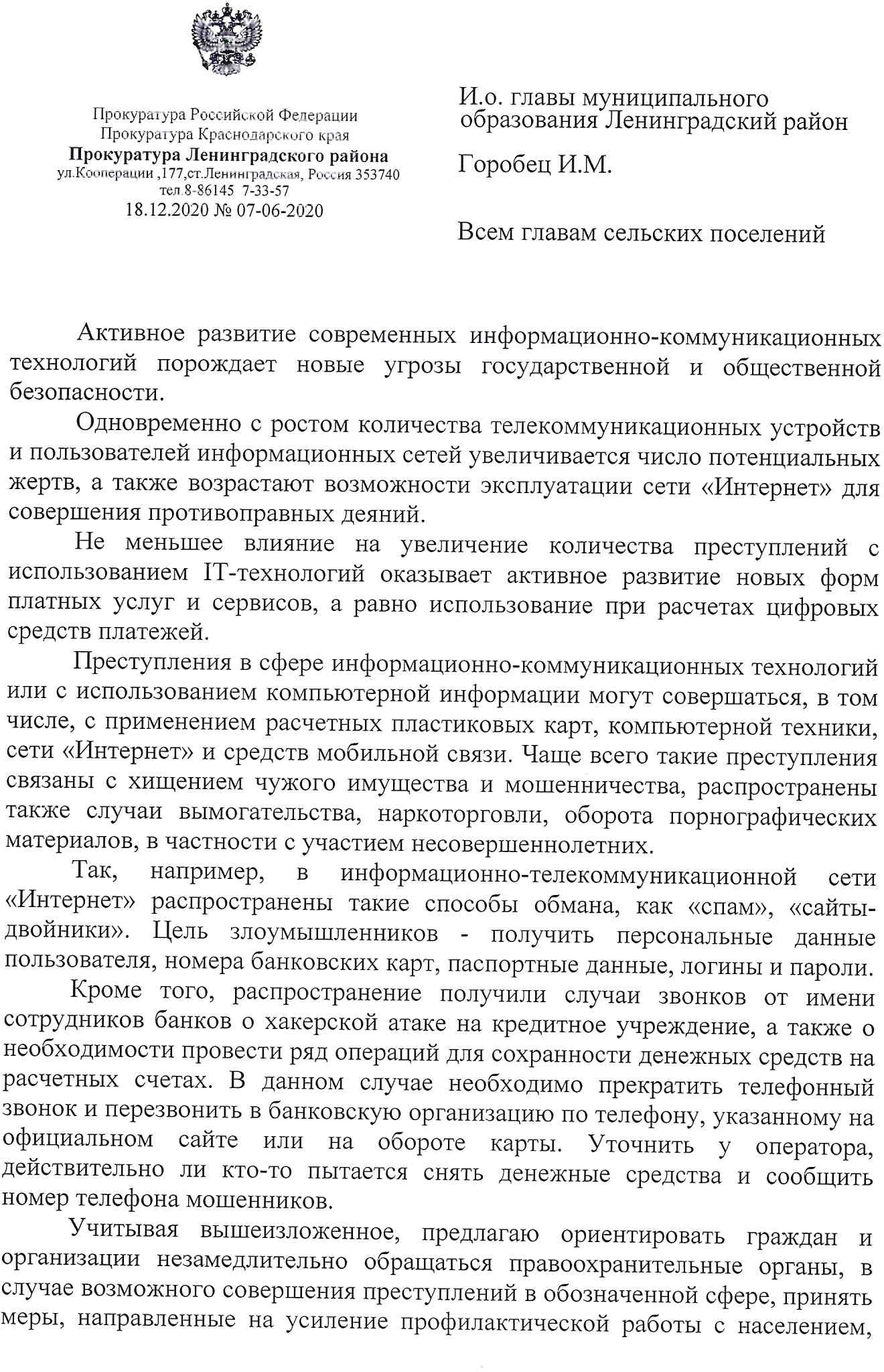 